T-Shirt / Hoodie Order 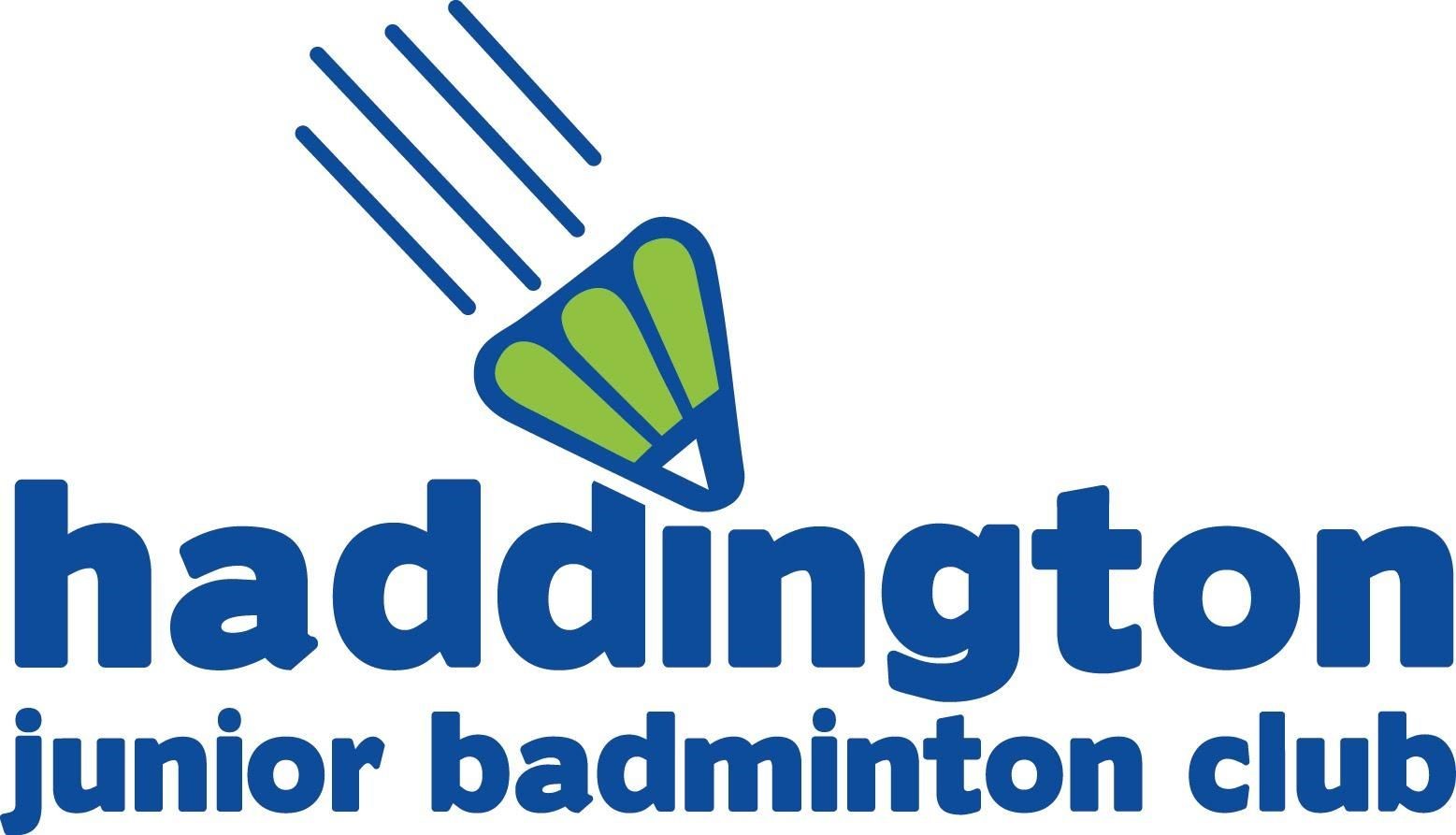 2018­2019 Season Name of Child: 								Group:CLUB TSHIRT ORDERCLUB HOODIE ORDERPlease pay at the time of ordering. Due to the individual nature of the printing, hoodie orders will only be placed once payment has been received. Please note that Adult Small covers age 14-15. Child pull-over hoodie will not have string toggles.Any questions please email haddingtonjbc@gmail.com	Size:Age 7-8Age 9-11Age 12-13Adult Small / Large£10.00        Cheque       OnlineAmount paid £ Size:Age 7-8Age 9-11Age 12-13Adult Small / Large£25.00Style:        Zip-up (red contrast zip)        Zip-up (red contrast zip)            Pull-Over            Pull-Over            Pull-OverName on sleeve – will be printed down Right arm, if this is left blank no name will be printed.……………………………………………………………………………………………..........................................................PLEASE WRITE NAME IN CAPITALSName on sleeve – will be printed down Right arm, if this is left blank no name will be printed.……………………………………………………………………………………………..........................................................PLEASE WRITE NAME IN CAPITALSName on sleeve – will be printed down Right arm, if this is left blank no name will be printed.……………………………………………………………………………………………..........................................................PLEASE WRITE NAME IN CAPITALSName on sleeve – will be printed down Right arm, if this is left blank no name will be printed.……………………………………………………………………………………………..........................................................PLEASE WRITE NAME IN CAPITALSName on sleeve – will be printed down Right arm, if this is left blank no name will be printed.……………………………………………………………………………………………..........................................................PLEASE WRITE NAME IN CAPITALSName on sleeve – will be printed down Right arm, if this is left blank no name will be printed.……………………………………………………………………………………………..........................................................PLEASE WRITE NAME IN CAPITALS        Cheque       OnlineAmount paid £ Online payments please reference child full nameAccount number 00439692 Sort code 80-08-23 Please make cheques payable to Haddington Junior Badminton Club. NO CASH PLEASE!Online payments please reference child full nameAccount number 00439692 Sort code 80-08-23 Please make cheques payable to Haddington Junior Badminton Club. NO CASH PLEASE!Online payments please reference child full nameAccount number 00439692 Sort code 80-08-23 Please make cheques payable to Haddington Junior Badminton Club. NO CASH PLEASE!Signed:Printed:Date: